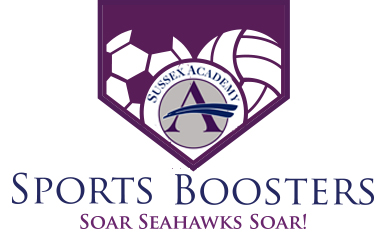 12/09/19 Meeting Minutes5pm – Sussex Academy Weight RoomAttendees:  Nikki Basile, Nicole Lehman, Thad Mcllvaine, Steve Bastianelli, Candace Hickman, Suzayn Mooney, CW MitchellMinutes from last meeting:  No proposed changes.  The meeting minutes will be current on the SA website under the parent tab.  You will see a sports boosters link.  Budget/Treasurer’s Report:  Balance including sub-accounts:  $42,151.09 Balance excluding sub-accounts:  $19,578.59501c Status Update – No changeDeposits and Expenses Questions regarding soccer account balance – Thad/Suzayn to follow up with discussing any discrepancies. 2019/2020 Budget Process  Nikki still working on putting together format to be utilized moving forward.   Retroactive budget being produced for 2019/2020 Old Business:   Liaison Reports Discussed need for Indoor Track, Basketball & Swimming Liaisons – CW to co-liaison with Christine Elling for swimmingCommittee ReportsConcessions Committee – Lisa  (need winter season concession help)Sports Program Committee – Nikki (Still looking for committee member)Senior Banner Committee/Senior Night Committee – Nikki (Still looking for committee member)General Fundraisers – Mums, Gift Cards, Wreaths – Candace Hickman/ Kris Hagy Special Events Committee - Homecoming, Sports Kick Off, End of Year All Sport Banquet – Nikki (Still need committee chair and committee members)New Business: Wreath Fundraiser Update - Nikki B.Live Now till 12/15Current Profit - $476 (As of 12/09)Gift Card Fundraiser – Nikki B. Gift Cards delivered 12/11Gift Cards distribution 12/13Profit  - $727Fundraiser Calendar  - NicoleDiscussed potential fundraising calendar – Some members believe that we need to come up with a different idea.  We need to develop a spring fundraiser in order to raise additional funds for general accountWinter Program – Nikki B  Steve working on photosWinter Senior Banners – Nikki B. Nikki to work on dates for photosNew Fundraiser & Request Procedures – Nikki Reviewed documents to be used to request new fundraisersReviewed documents to be used for communications via email/facebook/weekly update – Nikki is the gatekeeper for these items. Nikki to set up a meeting in the new year with Gina, Eric, and Duncun Smith to discuss sports boosters fundraising and allocation of budgets.  Next meeting date: Wed – 1/13 -5:00pm 